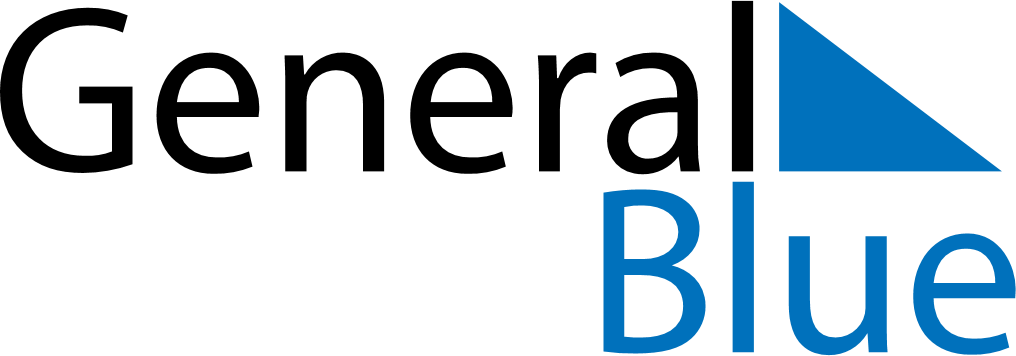 2025202520252025202520252025BoliviaBoliviaBoliviaBoliviaBoliviaBoliviaBoliviaJanuaryJanuaryJanuaryJanuaryJanuaryJanuaryJanuaryFebruaryFebruaryFebruaryFebruaryFebruaryFebruaryFebruaryMarchMarchMarchMarchMarchMarchMarchSMTWTFSSMTWTFSSMTWTFS123411567891011234567823456781213141516171891011121314159101112131415192021222324251617181920212216171819202122262728293031232425262728232425262728293031AprilAprilAprilAprilAprilAprilAprilMayMayMayMayMayMayMayJuneJuneJuneJuneJuneJuneJuneSMTWTFSSMTWTFSSMTWTFS12345123123456767891011124567891089101112131413141516171819111213141516171516171819202120212223242526181920212223242223242526272827282930252627282930312930JulyJulyJulyJulyJulyJulyJulyAugustAugustAugustAugustAugustAugustAugustSeptemberSeptemberSeptemberSeptemberSeptemberSeptemberSeptemberSMTWTFSSMTWTFSSMTWTFS1234512123456678910111234567897891011121313141516171819101112131415161415161718192020212223242526171819202122232122232425262727282930312425262728293028293031OctoberOctoberOctoberOctoberOctoberOctoberOctoberNovemberNovemberNovemberNovemberNovemberNovemberNovemberDecemberDecemberDecemberDecemberDecemberDecemberDecemberSMTWTFSSMTWTFSSMTWTFS12341123456567891011234567878910111213121314151617189101112131415141516171819201920212223242516171819202122212223242526272627282930312324252627282928293031302025 Holidays for Bolivia2025 Holidays for Bolivia2025 Holidays for BoliviaJan 1	New Year’s DayJan 22	Plurinational State Foundation DayFeb 2	Feast of the Virgin of CandelariaMar 3	Shrove MondayMar 4	Shrove TuesdayMar 19	Father’s DayMar 23	Day of the SeaApr 12	Children’s DayApr 17	Maundy ThursdayApr 18	Good FridayMay 1	Labour DayMay 27	Mother’s DayJun 6	Teacher’s DayJun 19	Corpus ChristiJun 21	Andean Amazonian Chaqueño New YearAug 6	Independence DayAug 17	Flag DaySep 21	Student’s DayOct 11	Bolivian Woman’s DayNov 1	All Saints’ DayNov 2	All Souls’ DayDec 25	Christmas Day